PDF’s of selected publications (numbers correspond to full CV)  246.	Eyal-Shaham L, Eyal G, Tamir R, Loya Y (2016) Reproduction, abundance and survivorship of two Alveopora spp. in       the mesophotic reefs of Eilat, Red Sea. Scientific Reports  6: 20964247.     Beijbom Treibitz Kline  Eyal Loya Kriegman (2016) Improved Automated Annotation of Underwater Benthic            Photographs Using Fluorescence Imaging. Scientific Reports 623166  DOI 10.1038 srep20964  248.    Hume  Voolstra  Arif  Eyal Loya Wiedenmann J (2016). Ancestral symbiont diversity enabled rapid adaptation of reef corals to climate change. Proc. Nat. Acad. of Sci. doi10.1073pnas.1601910113 249.   Shlesinger Tom and Yossi Loya (2016) Recruitment, mortality and resilience potential of scleractinian corals at Eilat,            Red Sea Coral Reefs DOI 10.1007/s00338-016-1468-2 250.    Bronstein O, Kroh A and Y. Loya (2016). Reproduction of the long-spined sea urchin Diadema setosum in the Gulf              of Aqaba - implications of the use of gonad-indexes. Scientific Reports 6:29569 | DOI: 10.1038/srep29569            251.     H. Rapuano, I. Brickner, T. Shlesinger, E. Meroz-Fine, R. Tamir and Y. Loya (2017). Reproductive strategies of the     coral Turbinaria reniformis in the northern Gulf of Aqaba (Red Sea). Scientific Reports 7: 42670. DOI: 10.1038/srep42670 252.  Derya Akkaynak,Tali Treibitz1, Tom Shlesinger, Raz Tamir,Yossi Loya, and David Iluz (2017)
           What Is the Space of Attenuation Coefficients in Underwater Computer Vision? 
          Proc. IEEE Conference on Computer Vision and Pattern Recognition (CVPR), 568-577253.  Loya Y (2017) Novel Achievements in Coral-Reef Research in a Period of Global Climate Change: Japan-Israel Workshop, Trends in Sciences 3:86-91.254.  Shlesinger, T. N Shenkar & Y Loya (2017). Gamete spawning of the ascidian Phallusia nigra in the   Red Sea. Bull. Mar. Sci. 93: 959-960.255. Feldman B., T. Shlesinger and Y. Loya (2018). Mesophotic coral-reef environments depress the 
reproduction of the coral Paramontastraea peresi in the Red Sea Coral reefs 37:201–214.256. Grinblat Mila, Fine Maoz, Tikochinski Yaron and Yossi Loya (2018). Effects of ocean          acidification conditions on Stylophora pistillata fluorescence in the northern Gulf of          Eilat, Red Sea . Coral Reefs 37:309–320.
257. Shlesinger, T., M Grinblat, H Rapuano, T Amit, Y Loya (2018). Can mesophotic reefs replenish shallow reefs? Reduced
coral reproductive performance casts a doubt. 
Ecology 99: 421-437 258.  Shlesinger Tom and Yossi Loya (2018). Mass medusae release and temporal reproductive segregation among the three Red Sea fire coral species. Ecology DOI: 10.1002/ecy.2581259.  Eyal Gal, Itay Cohen, Lee Eyal-Shaham, Or Ben-Zvi, Yaron Tikochinsky and Yossi Loya (2019). Photoacclimation and         induction of light-enhanced calcification in the mesophotic coral Euphyllia paradivisa. Royal Society Open         Science 6:180527 DOI: 10.1098/rsos.180527260.  Kramer Netanel, Gal Eyal, Raz Tamir, & Yossi Loya (2019). Upper mesophotic depths in the coral reefs of Eilat, Red         Sea, offer suitable refuge grounds for coral settlement Sci. Rep. 9:2263          DOI: 10.1038/s41598-019-38795-1261.  Eyal-Shaham Lee, Gal Eyal, Saki Harii, Kazuhiko Sakai, Fredric Sinniger, Omri Bronstein, Or Ben- Zvi, Tom Shlesinger & Yossi Loya (2019). Repetitive sex change in the stony coral Herpolitha limax across a wide geographic range           Sci. Rep. 9:2936 DOI: 10.1038/s41598-018-37619-y262.  Ben-Zvi Or, Gal Eyal and Yossi Loya (2019) Response of fluorescence morphs of the mesophotic coral Euphyllia          paradivisa to ultra-violet radiation Sci. Rep. 9: 9245  DOI: 10.1038/s41598-019-41710-3Books  Y. Loya and R. Klein (1996). "Coral Reefs" Translated to German                     "Die Welt der Korallen Encyclopadie der Unterwasserwelt"                      312 pp Jahr–Verlag GmbH & Co. Hamburg    Y. Loya and R. Klein (1996) "Coral Reefs" Translated to Dutch-                    "De Wereld van het koraalrif: Encyclopedie van de                    onderwatererwereld" 312 pp Jahr–Verl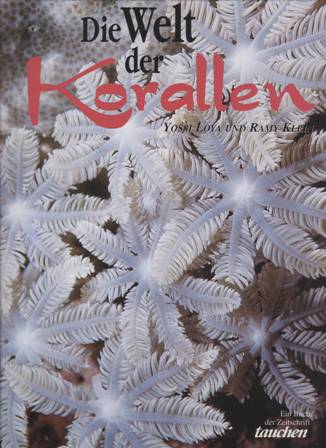 E. Rosenberg and Y. Loya (eds.) (2004)."Coral Health and Disease"Springer, Berlin, Heidelberg, New York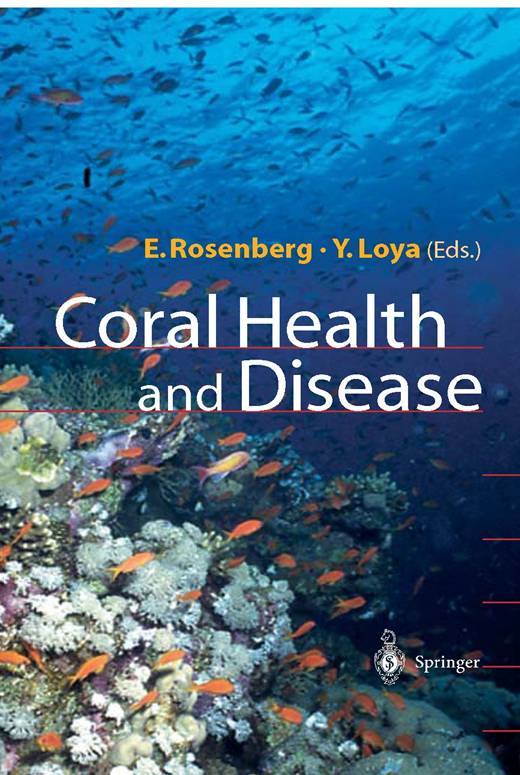 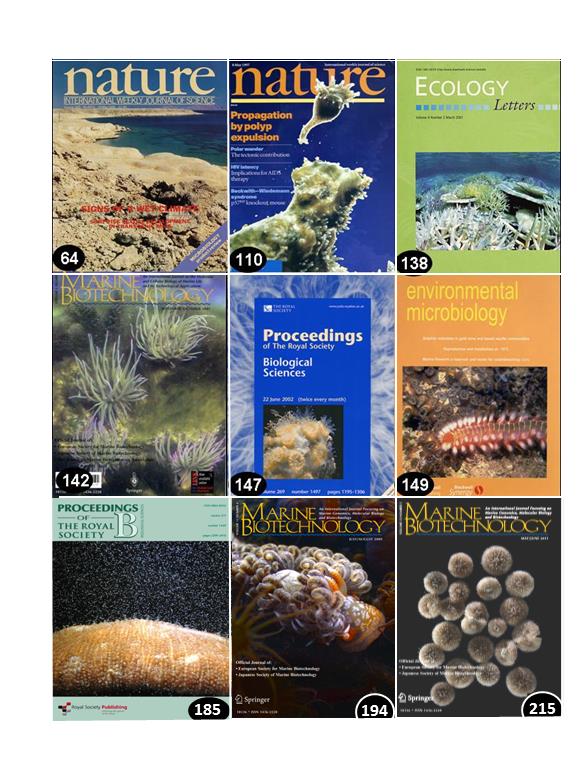   4.  4.Loya Y., L.B. Slobodkin (1971). The coral reefs of Eilat (Gulf of Eilat, Red Sea).Proc. Zool. Soc. London 28: 117-140. Loya Y., L.B. Slobodkin (1971). The coral reefs of Eilat (Gulf of Eilat, Red Sea).Proc. Zool. Soc. London 28: 117-140. Loya Y., L.B. Slobodkin (1971). The coral reefs of Eilat (Gulf of Eilat, Red Sea).Proc. Zool. Soc. London 28: 117-140.   5.   5. Loya Y., (1972). Community structure and species diversity of hermatypic corals at Eilat, Red Sea.Mar. Biol., 13: 100-123.Loya Y., (1972). Community structure and species diversity of hermatypic corals at Eilat, Red Sea.Mar. Biol., 13: 100-123.Loya Y., (1972). Community structure and species diversity of hermatypic corals at Eilat, Red Sea.Mar. Biol., 13: 100-123.  6.  7.  6.  7.Loya Y., (1975). Possible effects of water pollution on the community structure  of Red Sea corals.Mar. Biol., 29: 177-185.Richman S., Y. Loya & L.B. Slobodkin (1975). The rate of mucus production by corals and its assimilation by the coral reef copepod Acartia negligens.Limno.& Oceanog.: 20:918-923.Loya Y., (1975). Possible effects of water pollution on the community structure  of Red Sea corals.Mar. Biol., 29: 177-185.Richman S., Y. Loya & L.B. Slobodkin (1975). The rate of mucus production by corals and its assimilation by the coral reef copepod Acartia negligens.Limno.& Oceanog.: 20:918-923.Loya Y., (1975). Possible effects of water pollution on the community structure  of Red Sea corals.Mar. Biol., 29: 177-185.Richman S., Y. Loya & L.B. Slobodkin (1975). The rate of mucus production by corals and its assimilation by the coral reef copepod Acartia negligens.Limno.& Oceanog.: 20:918-923.  9.10.11.  9.10.11.Loya Y., (1976a). The Red Sea coral Stylophora pistillata is an r-strategist.Nature, 259: 478-480.1Loya Y. (1976b). Recolonization of Red Sea corals affected by natural catastrophes and man-made perturbations. Ecology 57:278-289.  Loya Y. (l976c). Effects of water turbidity and sedimentation on community structure of Puerto Rican corals.Bull. Mar. Sci. 26:450-466.Loya Y., (1976a). The Red Sea coral Stylophora pistillata is an r-strategist.Nature, 259: 478-480.1Loya Y. (1976b). Recolonization of Red Sea corals affected by natural catastrophes and man-made perturbations. Ecology 57:278-289.  Loya Y. (l976c). Effects of water turbidity and sedimentation on community structure of Puerto Rican corals.Bull. Mar. Sci. 26:450-466.Loya Y., (1976a). The Red Sea coral Stylophora pistillata is an r-strategist.Nature, 259: 478-480.1Loya Y. (1976b). Recolonization of Red Sea corals affected by natural catastrophes and man-made perturbations. Ecology 57:278-289.  Loya Y. (l976c). Effects of water turbidity and sedimentation on community structure of Puerto Rican corals.Bull. Mar. Sci. 26:450-466.12.12.Y Loya Y., (1976d). Skeletal regeneration rate in a Red Sea scleractinian coral population.Nature, 261: 490-491.Y Loya Y., (1976d). Skeletal regeneration rate in a Red Sea scleractinian coral population.Nature, 261: 490-491.Y Loya Y., (1976d). Skeletal regeneration rate in a Red Sea scleractinian coral population.Nature, 261: 490-491.19.19.Loya Y.,(1978). Plotless and transect methods. In: Monographs on Oceanic Methodology.Coral Reefs: Research Methods. D R. Stoddart and R.E. Johannes (eds.). UNESCO Press, 5: 197-218.Loya Y.,(1978). Plotless and transect methods. In: Monographs on Oceanic Methodology.Coral Reefs: Research Methods. D R. Stoddart and R.E. Johannes (eds.). UNESCO Press, 5: 197-218.Loya Y.,(1978). Plotless and transect methods. In: Monographs on Oceanic Methodology.Coral Reefs: Research Methods. D R. Stoddart and R.E. Johannes (eds.). UNESCO Press, 5: 197-218.20.20.Bradbury R.H., Y. Loya (1978). A heuristic analysis of spatial patterns of  hermatypic corals at Eilat, Red Sea.Amer. Natur., 112: 439-507.Bradbury R.H., Y. Loya (1978). A heuristic analysis of spatial patterns of  hermatypic corals at Eilat, Red Sea.Amer. Natur., 112: 439-507.21.21.Loya Y, B. Rinkevich (1979). Abortion effects in corals induced by oil-pollution.Mar. Ecol. Prog. Ser., 1: 77-80.Loya Y, B. Rinkevich (1979). Abortion effects in corals induced by oil-pollution.Mar. Ecol. Prog. Ser., 1: 77-80.22.22.Rinkevich B., Y. Loya (1979). The reproduction of the Red Sea coral Stylophora pistillata.I. Gonads and planulae. Mar. Ecol. Prog. Ser., 2: 133-144.Rinkevich B., Y. Loya (1979). The reproduction of the Red Sea coral Stylophora pistillata.I. Gonads and planulae. Mar. Ecol. Prog. Ser., 2: 133-144.23.23.Rinkevich B. & Y. Loya (1979).The reproduction of the Red Sea coral Stylophora pistillata. II. Synchronization in breeding and seasonality of planulae shedding.Mar. Ecol. Prog. Ser. 2: 145-152.Rinkevich B. & Y. Loya (1979).The reproduction of the Red Sea coral Stylophora pistillata. II. Synchronization in breeding and seasonality of planulae shedding.Mar. Ecol. Prog. Ser. 2: 145-152.27.28.29.27.28.29.Loya Y., B. Rinkevich (1980). Effects of oil pollution on coral reef communities.Mar. Ecol. Prog. Ser., 2: 167-180.Benayahu Y., Y. Loya (1981). Competition for space among coral-reef sessile organisms at Eilat, Red Sea.Bull. Mar. Sci. 31: 514-522 Slobodkin L.B., Y. Loya (1981). The Background and History of Ecology in Israel. In: Handbook of ContemporaryDevelopments in World Ecology, E.J. Kormondy and J.F. McCormick (Eds.). Greenwood Press pp. 549-559.Loya Y., B. Rinkevich (1980). Effects of oil pollution on coral reef communities.Mar. Ecol. Prog. Ser., 2: 167-180.Benayahu Y., Y. Loya (1981). Competition for space among coral-reef sessile organisms at Eilat, Red Sea.Bull. Mar. Sci. 31: 514-522 Slobodkin L.B., Y. Loya (1981). The Background and History of Ecology in Israel. In: Handbook of ContemporaryDevelopments in World Ecology, E.J. Kormondy and J.F. McCormick (Eds.). Greenwood Press pp. 549-559.34.35.36.37.39.34.35.36.37.39.Rinkevich B., Y. Loya (l983) Intraspecific Competitive Networks in the Red Sea Coral Stylophora pistillata. Coral Reefs 1:161-172.Rinkevich B., Y. Loya (1983).Oriented translocation of energy in grafted reef corals.Coral Reefs, 1: 243-247.Benayahu Y., Y. Loya (1983). Surface brooding in the Red Sea soft coral Parerythropodium fulvum fulvum (Forskal, 1775)Biol. Bull. 165:353-369.Rinkevich B., Y. Loya (1983).Short term fate of photosynthetic products in a hermatypic coral.Jour. Exp. Mar. Biol. and Ecol. 73: 175-184.Benayahu Y., Y Loya (1984). Life history of the Red Sea soft coral Xenia macrospiculata Gohar, 1940.  I. Annual dynamics 
of gonadal development. Biol. Bull. 166:32-43.Rinkevich B., Y. Loya (l983) Intraspecific Competitive Networks in the Red Sea Coral Stylophora pistillata. Coral Reefs 1:161-172.Rinkevich B., Y. Loya (1983).Oriented translocation of energy in grafted reef corals.Coral Reefs, 1: 243-247.Benayahu Y., Y. Loya (1983). Surface brooding in the Red Sea soft coral Parerythropodium fulvum fulvum (Forskal, 1775)Biol. Bull. 165:353-369.Rinkevich B., Y. Loya (1983).Short term fate of photosynthetic products in a hermatypic coral.Jour. Exp. Mar. Biol. and Ecol. 73: 175-184.Benayahu Y., Y Loya (1984). Life history of the Red Sea soft coral Xenia macrospiculata Gohar, 1940.  I. Annual dynamics 
of gonadal development. Biol. Bull. 166:32-43.42.43. 44.42.43. 44.Loya Y., G. Bull and M. Pichon. (1984). Tumor formations in scleractinian corals.Helgol. wiss. Meeres., 37: 99-112.Rinkevich B., Y. Loya (1984). Coral illumination through an optic glass-fiber: incorporation of 14C photosynthates.Mar. Biol. 80:7-15.Benayahu Y., Y. Loya (1984). Substratum preferences and planulae settling of two Red Sea soft corals: Xenia macrospiculata and Parerythropodium fulvum fulvum.J. Exp. Mar. Biol. Ecol. 83:249-261.Loya Y., G. Bull and M. Pichon. (1984). Tumor formations in scleractinian corals.Helgol. wiss. Meeres., 37: 99-112.Rinkevich B., Y. Loya (1984). Coral illumination through an optic glass-fiber: incorporation of 14C photosynthates.Mar. Biol. 80:7-15.Benayahu Y., Y. Loya (1984). Substratum preferences and planulae settling of two Red Sea soft corals: Xenia macrospiculata and Parerythropodium fulvum fulvum.J. Exp. Mar. Biol. Ecol. 83:249-261.46.46.Rinkevich B., Y. Loya (l985). Intraspecific competition in a reef coral: effects on growth and reproduction.Oecologia, 66: 100-105.Rinkevich B., Y. Loya (l985). Intraspecific competition in a reef coral: effects on growth and reproduction.Oecologia, 66: 100-105.47.47.Muscatine L., L.R. McCloskey and Y. Loya (l985).A comparison of the growth rates of zooxanthellae and animal tissue in the Red Sea coral Stylophora pistillata Fifth Int. Coral Reef Congress, Tahiti, 6:119-123.Muscatine L., L.R. McCloskey and Y. Loya (l985).A comparison of the growth rates of zooxanthellae and animal tissue in the Red Sea coral Stylophora pistillata Fifth Int. Coral Reef Congress, Tahiti, 6:119-123.50.52.53.54.50.52.53.54.Schlesinger Y., Y. Loya (l985). Coral community reproductive patterns: Red Sea versus the Great Barrier Reef.  Science, 228:  1333-1335.Rinkevich B., Y. Loya (1986). Senescence and dying signals in a reef-building coral.Experientia, 42: 320-322.Bradbury R.H., Y. Loya, R.E. Reichelt & W. T. Williams (1986). Patterns in the structural typology of benthic communities on two coral reefs of the Central Great Barrier Reef.Coral Reefs, 4:161-167. Reichelt R.E., Y. Loya & R.H. Bradbury (1986).Patterns of the use of space by benthic communities on two coral reefs of the Great Barrier Reef. Coral Reefs 5: 73-79 Schlesinger Y., Y. Loya (l985). Coral community reproductive patterns: Red Sea versus the Great Barrier Reef.  Science, 228:  1333-1335.Rinkevich B., Y. Loya (1986). Senescence and dying signals in a reef-building coral.Experientia, 42: 320-322.Bradbury R.H., Y. Loya, R.E. Reichelt & W. T. Williams (1986). Patterns in the structural typology of benthic communities on two coral reefs of the Central Great Barrier Reef.Coral Reefs, 4:161-167. Reichelt R.E., Y. Loya & R.H. Bradbury (1986).Patterns of the use of space by benthic communities on two coral reefs of the Great Barrier Reef. Coral Reefs 5: 73-79 64.65.66.64.65.66.Klein R., Y. Loya, G. Gvirtzman, P.S. Isdale and M. Susic (l990).Seasonal rainfall in the Sinai desert during the late Quaternary inferred from fluorescent bands in fossil corals.Nature, 345: l45-l47.Ilan M., Y. Loya (1990). Sexual reproduction and settlement of a coral reef sponge Chalinula sp. from the Red Sea.Mar. Biol. 105: 25-31.Chadwick N. E. & Y. Loya (1990). Regeneration after experimental breakage in the solitary reef coral Fungia granulosa J. Exp. Mar. Biol. Ecol. 142: 22-234.	Klein R., Y. Loya, G. Gvirtzman, P.S. Isdale and M. Susic (l990).Seasonal rainfall in the Sinai desert during the late Quaternary inferred from fluorescent bands in fossil corals.Nature, 345: l45-l47.Ilan M., Y. Loya (1990). Sexual reproduction and settlement of a coral reef sponge Chalinula sp. from the Red Sea.Mar. Biol. 105: 25-31.Chadwick N. E. & Y. Loya (1990). Regeneration after experimental breakage in the solitary reef coral Fungia granulosa J. Exp. Mar. Biol. Ecol. 142: 22-234.	68.71.68.71.Loya Y. (l990). Changes in a Red Sea Coral Community Structure: A Long-Term Case History Study.In: The Earth in Transition: Patterns and Processes of Biotic Impoverishment, G.M. Woodwell (ed.), Cambridge University Press, pp. 369-384.Klein R., Y. Loya (1991). Skeletal growth and density patterns of two scleractinian corals from the Gulf of Eilat, Red Sea.Mar. Ecol. Prog. Ser. 77: 253-259.Loya Y. (l990). Changes in a Red Sea Coral Community Structure: A Long-Term Case History Study.In: The Earth in Transition: Patterns and Processes of Biotic Impoverishment, G.M. Woodwell (ed.), Cambridge University Press, pp. 369-384.Klein R., Y. Loya (1991). Skeletal growth and density patterns of two scleractinian corals from the Gulf of Eilat, Red Sea.Mar. Ecol. Prog. Ser. 77: 253-259.72.74.75.78.79.80.72.74.75.78.79.80.Lazar B., Y. Loya (l99l).Bioerosion of coral reefs - a chemical approach.Limnol. and Oceanog., 36: 377-383.Hirsch S., A. Rudi, Y. Kashman & Y. Loya (1991). New avarol and avarone derivatives from the marine sponge Dysidea cinerea. J. Nat. Prod. 54: 92-97.Mokady O., D. B. Bonar, G. Arazi and Y. Loya (1991). Coral host specificity in settlement and metamorphosis of the date mussel Lithophaga lessepsiana (Vaillant 1865). J. Exp. Mar. Biol. Ecol. 146: 205-216.Klein R., J. Pätzold, G. Wefer & Y. Loya (1992).Seasonal variations in the stable isotopic composition and skeletal density pattern of the coral Porites lobata (Gulf of Eilat, Red Sea).Mar. Biol. 112: 259-263.Lotan A., R. Ben-Hillel & Y. Loya (1992).Life cycle of Rhopilema nomadica: a new immigrant scyphomedusan in the Mediterranean. Mar. Biol. 112:237-242.Mokady O., G. Arazi, D. Bonar & Y. Loya (1992). Settlement and metamorphosis specificity of Lithophaga simplex Irdale (Bivalvia: Mytilidae) on Red Sea corals. J. Exp. Mar. Biol. Ecol. 162: 243-251.Lazar B., Y. Loya (l99l).Bioerosion of coral reefs - a chemical approach.Limnol. and Oceanog., 36: 377-383.Hirsch S., A. Rudi, Y. Kashman & Y. Loya (1991). New avarol and avarone derivatives from the marine sponge Dysidea cinerea. J. Nat. Prod. 54: 92-97.Mokady O., D. B. Bonar, G. Arazi and Y. Loya (1991). Coral host specificity in settlement and metamorphosis of the date mussel Lithophaga lessepsiana (Vaillant 1865). J. Exp. Mar. Biol. Ecol. 146: 205-216.Klein R., J. Pätzold, G. Wefer & Y. Loya (1992).Seasonal variations in the stable isotopic composition and skeletal density pattern of the coral Porites lobata (Gulf of Eilat, Red Sea).Mar. Biol. 112: 259-263.Lotan A., R. Ben-Hillel & Y. Loya (1992).Life cycle of Rhopilema nomadica: a new immigrant scyphomedusan in the Mediterranean. Mar. Biol. 112:237-242.Mokady O., G. Arazi, D. Bonar & Y. Loya (1992). Settlement and metamorphosis specificity of Lithophaga simplex Irdale (Bivalvia: Mytilidae) on Red Sea corals. J. Exp. Mar. Biol. Ecol. 162: 243-251.8l. 83.8l. 83.Chadwick N.E., Y. Loya (l992). Migration, habitat use and competition among mobile fungiid corals in the Gulf of Eilat, Red Sea. Mar. Biol. 114: 6l7-623.Mokady O., D. B. Bonar, G. Arazi & Y. Loya (1993). Spawning and development of three coral-associated Lithophaga species in the Red Sea. Mar. Biol. 115: 245-252.Chadwick N.E., Y. Loya (l992). Migration, habitat use and competition among mobile fungiid corals in the Gulf of Eilat, Red Sea. Mar. Biol. 114: 6l7-623.Mokady O., D. B. Bonar, G. Arazi & Y. Loya (1993). Spawning and development of three coral-associated Lithophaga species in the Red Sea. Mar. Biol. 115: 245-252.84.84.Abelson A., T. Miloh and Y. Loya (l993). Flow patterns induced by substratum and body morphology of benthic organisms and their role in determining food particle availability Limnol. and Oceanog., 38:1116-1124.Abelson A., T. Miloh and Y. Loya (l993). Flow patterns induced by substratum and body morphology of benthic organisms and their role in determining food particle availability Limnol. and Oceanog., 38:1116-1124.88.88.Shashar  N., Y. Cohen, and Y. Loya (1993). Extreme diel fluctuations of oxygen in the diffusive boundary layers surrounding stony corals. Biol. Bull. 185: 455- 461.Shashar  N., Y. Cohen, and Y. Loya (1993). Extreme diel fluctuations of oxygen in the diffusive boundary layers surrounding stony corals. Biol. Bull. 185: 455- 461.91.91.Abelson A., D. Weihs and Y. Loya (1994). Hydrodynamic impedance to settlement of marine propagulesand trailing filament solutions.Limnol. and Oceanogr., 39: 164-169.Abelson A., D. Weihs and Y. Loya (1994). Hydrodynamic impedance to settlement of marine propagulesand trailing filament solutions.Limnol. and Oceanogr., 39: 164-169.92.92.Shashar N., T. Feldstein, Y. Cohen and Y. Loya (1994). Nitrogen fixation (acetylene reduction) on a coral reef, Coral Reefs, 13: 171-174.Shashar N., T. Feldstein, Y. Cohen and Y. Loya (1994). Nitrogen fixation (acetylene reduction) on a coral reef, Coral Reefs, 13: 171-174.96.96.Abelson A., Y. Loya (1995). Cross scale patterns of particulate-food acquisition in marine benthic environments. Amer. Natur., 145: 848-854.Abelson A., Y. Loya (1995). Cross scale patterns of particulate-food acquisition in marine benthic environments. Amer. Natur., 145: 848-854.98.98.Lotan A., L. Fishman, Y. Loya and E. Zlotkin (1995). Delivery of nematocyst toxin.Nature, 375: 456-457.Lotan A., L. Fishman, Y. Loya and E. Zlotkin (1995). Delivery of nematocyst toxin.Nature, 375: 456-457.102.102.Mokady O., B. Lazar and Y. Loya (1996). Echinoid Bioerosion as a major structuring force of Red Sea coral reefs. Biol. Bull. 190:367-372.Mokady O., B. Lazar and Y. Loya (1996). Echinoid Bioerosion as a major structuring force of Red Sea coral reefs. Biol. Bull. 190:367-372.103.103.Kushmaro A., Y. Loya, M.Fine and E. Rosenberg (1996).Bacterial infection and coral bleaching.Nature, 380: 396.Kushmaro A., Y. Loya, M.Fine and E. Rosenberg (1996).Bacterial infection and coral bleaching.Nature, 380: 396.108.108.Kushmaro A., E. Rosenberg, M. Fine and Y. Loya (1997). Bleaching of the coral Oculina patagonia by Vibrio AK-1. Mar. Ecol. Prog. Ser.147:159-165.Kushmaro A., E. Rosenberg, M. Fine and Y. Loya (1997). Bleaching of the coral Oculina patagonia by Vibrio AK-1. Mar. Ecol. Prog. Ser.147:159-165.110.110.Kramarsky-Winter E., M. Fine and Y. Loya (1997). Coral polyp expulsion.Nature, 387:137Kramarsky-Winter E., M. Fine and Y. Loya (1997). Coral polyp expulsion.Nature, 387:137113.113.Oren U., B. Rinkevich and Y. Loya (1997). Oriented intra-colonial transport of 14C labeled materials during coral regeneration.  Ecol. Prog. Ser. 161:117-Oren U., B. Rinkevich and Y. Loya (1997). Oriented intra-colonial transport of 14C labeled materials during coral regeneration.  Ecol. Prog. Ser. 161:117-118.118.Shlesinger Y., T. L. Goulet & Y. Loya (1998). Reproductive patterns of scleractinian corals in the northernRed Sea. Mar. Biol. 132:691-701.Shlesinger Y., T. L. Goulet & Y. Loya (1998). Reproductive patterns of scleractinian corals in the northernRed Sea. Mar. Biol. 132:691-701.122.122.Oren U., I. Brickner and Y. Loya (1998). Prudent sessile feeding by the corallivore snail Coralliophila violacea on coral energy sinks.Proc. Roy. Soc .Biol. Sci., 265:2043-2050.Oren U., I. Brickner and Y. Loya (1998). Prudent sessile feeding by the corallivore snail Coralliophila violacea on coral energy sinks.Proc. Roy. Soc .Biol. Sci., 265:2043-2050.127.127.Stone  L., A. Huppert, and Y. Loya (1999). Mass coral reef bleaching: a recent outcome of increased El-Nino activity?Ecology Letters 2:325-330.Stone  L., A. Huppert, and Y. Loya (1999). Mass coral reef bleaching: a recent outcome of increased El-Nino activity?Ecology Letters 2:325-330.137.137.Oren U., Y. Benayahu, H. Lubinevsky and Y. Loya (2001). Colony integration during regeneration in the stony coral Favia favus.Ecology, 82: 802-813.Oren U., Y. Benayahu, H. Lubinevsky and Y. Loya (2001). Colony integration during regeneration in the stony coral Favia favus.Ecology, 82: 802-813.138.138.Loya Y., K. Sakai, K. Yamazato, Y. Nakano, H. Sembali, and R. van Woesik (2001). Coral bleaching: the winners and the losers. Ecology Letters, 4:122-131.Loya Y., K. Sakai, K. Yamazato, Y. Nakano, H. Sembali, and R. van Woesik (2001). Coral bleaching: the winners and the losers. Ecology Letters, 4:122-131.139.139.Fine M., H. Zibrowius and Y. Loya (2001). Oculina patagonica : a non- lessepsian scleractinian coral invading the Mediterranean Sea.Mar. Biol. 138: 1195-1203.Fine M., H. Zibrowius and Y. Loya (2001). Oculina patagonica : a non- lessepsian scleractinian coral invading the Mediterranean Sea.Mar. Biol. 138: 1195-1203.142.142.Choresh O., E. Ron and Y. Loya (2001). The 60-kDa Heat Shock Protein (HSP60) of the sea anemone Anemonia sulcata: a potential early warning system for monitoring environmental changes.Mar. Biotech. 3: 501-508.Choresh O., E. Ron and Y. Loya (2001). The 60-kDa Heat Shock Protein (HSP60) of the sea anemone Anemonia sulcata: a potential early warning system for monitoring environmental changes.Mar. Biotech. 3: 501-508.147.147.Fine M, Y. Loya (2002). Endolithic algae and coral bleaching.Proc. Roy. Soc. of London - Biological Science  269: 1205-1210Fine M, Y. Loya (2002). Endolithic algae and coral bleaching.Proc. Roy. Soc. of London - Biological Science  269: 1205-1210150.150.Fine M., Y. Loya (2003). Alternate competitive superiority during coral bleaching. Mar. Biol. 142: 989-996.Fine M., Y. Loya (2003). Alternate competitive superiority during coral bleaching. Mar. Biol. 142: 989-996.151.151.Loya Y., E. Kramarsky-Winter (2003). In situ eutrophication caused by fish farms in the northern Gulf of Eilat (Aqaba) is beneficial for its coral reefs: a critique. Mar. Ecol. Prog. Ser. 261:299-303.Loya Y., E. Kramarsky-Winter (2003). In situ eutrophication caused by fish farms in the northern Gulf of Eilat (Aqaba) is beneficial for its coral reefs: a critique. Mar. Ecol. Prog. Ser. 261:299-303.154.154.Rosenfeld, A. Shemesh and Y. Loya (2003) Implication of water depth on stable isotope composition and skeletal and density banding.Coral Reefs, 22: 337-345.Rosenfeld, A. Shemesh and Y. Loya (2003) Implication of water depth on stable isotope composition and skeletal and density banding.Coral Reefs, 22: 337-345.157.157.Loya Y. (2004). The coral reefs of Eilat- past, present and future: Three decades of coral community structure studies. In: Coral Reef Health and Disease;Rosenberg and Loya (Eds). Springer-Verlag; Berlin Heidelberg, New York. pp. 1-34.Loya Y. (2004). The coral reefs of Eilat- past, present and future: Three decades of coral community structure studies. In: Coral Reef Health and Disease;Rosenberg and Loya (Eds). Springer-Verlag; Berlin Heidelberg, New York. pp. 1-34.162.162.Loya Y, H. Lubinevsky, M. Rosenfeld and E. Kramarsky-Winter (2004). Nutrient enrichment caused by in situ fish-farms is detrimental to coral reproduction. Mar. Pollut. Bull. 49: 344-353Loya Y, H. Lubinevsky, M. Rosenfeld and E. Kramarsky-Winter (2004). Nutrient enrichment caused by in situ fish-farms is detrimental to coral reproduction. Mar. Pollut. Bull. 49: 344-353164.164.Loya Y., M. Rosenfeld and E. Kramarsky-Winter (2005). Nutrient enrichment and coral reproduction: empty vessels make the most sound (response to a critique by B. Rinkevich). Mar. Pollut. Bull. 50: 114-118Loya Y., M. Rosenfeld and E. Kramarsky-Winter (2005). Nutrient enrichment and coral reproduction: empty vessels make the most sound (response to a critique by B. Rinkevich). Mar. Pollut. Bull. 50: 114-118165. 165. Nozawa Y., Y. Loya (2005). Genetic relationship and maturity state of the allorecognition system affect contact reactions in juvenile scleractinian corals. Mar. Ecol. Prog. Ser. 286:115-123Nozawa Y., Y. Loya (2005). Genetic relationship and maturity state of the allorecognition system affect contact reactions in juvenile scleractinian corals. Mar. Ecol. Prog. Ser. 286:115-123167.167.Shenkar N., M. Fine and Y. Loya (2005). Size matters: - bleaching dynamics of the coral Oculina patagonica. Mar. Ecol. Prog. Ser. 294: 181-188.Shenkar N., M. Fine and Y. Loya (2005). Size matters: - bleaching dynamics of the coral Oculina patagonica. Mar. Ecol. Prog. Ser. 294: 181-188.169.169.Kelman D, Y. Kashman, E. Rosenberg, A. Kushmaro and Y. Loya (2006).Antimicrobial activity of Red Sea corals. Mar. Biol. 149: 357–363Kelman D, Y. Kashman, E. Rosenberg, A. Kushmaro and Y. Loya (2006).Antimicrobial activity of Red Sea corals. Mar. Biol. 149: 357–363170.170.Brickner I., U. Frank, U. Oren, and Y. Loya (2006). Energy integration between the solitary polyps of the clonal coral Lobophyllia corymbosa. Jour. of Exp. Biol. 209: 1690-1695Brickner I., U. Frank, U. Oren, and Y. Loya (2006). Energy integration between the solitary polyps of the clonal coral Lobophyllia corymbosa. Jour. of Exp. Biol. 209: 1690-1695171.171.Shenkar N., M. Fine, E. Winter and Y. Loya (2006). Population dynamics of zooxanthella during a bacterial bleaching event.Coral Reefs, 25: 223–227Shenkar N., M. Fine, E. Winter and Y. Loya (2006). Population dynamics of zooxanthella during a bacterial bleaching event.Coral Reefs, 25: 223–227172.172.Rosenfeld M, A. Shemesh R. Yam and Y. Loya (2006). 18O record of Porites spp. corals during the 1998-bleaching event in Sesoko Island, Okinawa, Japan. Mar. Ecol. Prog. Ser., 314: 127–133Rosenfeld M, A. Shemesh R. Yam and Y. Loya (2006). 18O record of Porites spp. corals during the 1998-bleaching event in Sesoko Island, Okinawa, Japan. Mar. Ecol. Prog. Ser., 314: 127–133175.175.Reshef L., O. Koren, Y. Loya, I. Zilber-Rosenberg and E. Rosenberg (2006). The Coral probiotic hypothesis, Environ. Microbiol. 8:2068-2073Reshef L., O. Koren, Y. Loya, I. Zilber-Rosenberg and E. Rosenberg (2006). The Coral probiotic hypothesis, Environ. Microbiol. 8:2068-2073176.176.Winters G., S. Beer and Y. Loya (2006). In situ measured seasonal variations in Fv /Fm of two common Red Sea corals. Coral Reefs 25:593-598Winters G., S. Beer and Y. Loya (2006). In situ measured seasonal variations in Fv /Fm of two common Red Sea corals. Coral Reefs 25:593-598177.177.Efrony R., Y. Loya, E. Bacharach and E. Rosenberg (2007). Phage therapy of coral Disease, Coral Reefs 26: 7-13Efrony R., Y. Loya, E. Bacharach and E. Rosenberg (2007). Phage therapy of coral Disease, Coral Reefs 26: 7-13178.178.Ainsworth T.D., E. Kramasky–Winter, Y. Loya, O. Hoegh-Guldberg and M. Fine (2007). Coral Disease Diagnostics: What’s between a plague and a band? Appl. Environ. Microb. 73: 981-992Ainsworth T.D., E. Kramasky–Winter, Y. Loya, O. Hoegh-Guldberg and M. Fine (2007). Coral Disease Diagnostics: What’s between a plague and a band? Appl. Environ. Microb. 73: 981-992179.179.Loya Y. (2007). How to influence environmental decision makers? The case of Eilat (Red Sea) coral reefs. Jour. Exp .Mar. Biol. Ecol. 73: 35-53Loya Y. (2007). How to influence environmental decision makers? The case of Eilat (Red Sea) coral reefs. Jour. Exp .Mar. Biol. Ecol. 73: 35-53180.180.Choresh O., A. Azem and Y. Loya (2007). Over-expression of highly conserved mitochondrial 70-kDa heat-shock protein in the sea anemone Anemonia viridis. Jour. of Thermal Biol. 32: 367–373Choresh O., A. Azem and Y. Loya (2007). Over-expression of highly conserved mitochondrial 70-kDa heat-shock protein in the sea anemone Anemonia viridis. Jour. of Thermal Biol. 32: 367–373181.181.Zvuloni A., Y. Artzy-Randrup, L. Stone, R. van Woesik and Y. Loya (2008). Ecological size-frequency distributions: how to prevent and correct biases in spatial samplingLimno. and Oceanog. : Methods. 6: 144-15Zvuloni A., Y. Artzy-Randrup, L. Stone, R. van Woesik and Y. Loya (2008). Ecological size-frequency distributions: how to prevent and correct biases in spatial samplingLimno. and Oceanog. : Methods. 6: 144-15182.182.Shenkar N., Y. Zeldman and Y. Loya (2008). Ascidian recruitment patterns on an artificial reef in Eilat (Red Sea). Biofouling 1-2:119-128.Shenkar N., Y. Zeldman and Y. Loya (2008). Ascidian recruitment patterns on an artificial reef in Eilat (Red Sea). Biofouling 1-2:119-128.183.183.Harel M, Ben Dov E, Rasoulouniriana D , Siboni N , Kramarsky-Winter E, Loya Y. Barak Z WiesmanZ and Kushmaro A. (2008). A new Thraustochytrid, strain Fng1, isolated from the surface-mucus of the hermatypic coral Fungia granulosa FEMS Microbiol. Ecol. 1-10.Harel M, Ben Dov E, Rasoulouniriana D , Siboni N , Kramarsky-Winter E, Loya Y. Barak Z WiesmanZ and Kushmaro A. (2008). A new Thraustochytrid, strain Fng1, isolated from the surface-mucus of the hermatypic coral Fungia granulosa FEMS Microbiol. Ecol. 1-10.184.184.Zvuloni  Assaf, Rachel Armoza-Zvuloni1 and Yossi Loya (2008). Structural deformation and growth inhibition of branching corals associated with the vermatid gastropod Dendropoma maximaMar. Ecol. Prog. Ser 363:103-108.Zvuloni  Assaf, Rachel Armoza-Zvuloni1 and Yossi Loya (2008). Structural deformation and growth inhibition of branching corals associated with the vermatid gastropod Dendropoma maximaMar. Ecol. Prog. Ser 363:103-108.185.185.Y. Loya and K. Sakai (2008). Bidirectional sex change in mushroom corals. Proc. Roy. Soc. Biol. B 275:2335-3343.Y. Loya and K. Sakai (2008). Bidirectional sex change in mushroom corals. Proc. Roy. Soc. Biol. B 275:2335-3343.186.186.Shenkar N., Y. Loya (2008). Ecology and systematics of the ascidian fauna in the Gulf of Eilat (Aqaba).In “Aqaba-Eilat, the Improbable Gulf. Environment, Biodiversity and Preservation” Ed. F.D Por, Magnes, Jerusalem. pp 197-208.Shenkar N., Y. Loya (2008). Ecology and systematics of the ascidian fauna in the Gulf of Eilat (Aqaba).In “Aqaba-Eilat, the Improbable Gulf. Environment, Biodiversity and Preservation” Ed. F.D Por, Magnes, Jerusalem. pp 197-208.187.187.Shenkar,N. ,O. Bronstein and Y. Loya (2008) population dynamics of a coral reef ascidian in a deteriorating environment. Mar. Ecol. Prog. Ser., 367:163-171.Shenkar,N. ,O. Bronstein and Y. Loya (2008) population dynamics of a coral reef ascidian in a deteriorating environment. Mar. Ecol. Prog. Ser., 367:163-171.192.192.Rosenberg  Eugene Ariel Kushmaro, Esti Kramarsky-Winter, Hudi Banin, and Yossi Loya (2008). The role of microorganisms in coral bleaching. Inter. Soc. Micr. Ecol. (ISME ) 3: 139-146.Rosenberg  Eugene Ariel Kushmaro, Esti Kramarsky-Winter, Hudi Banin, and Yossi Loya (2008). The role of microorganisms in coral bleaching. Inter. Soc. Micr. Ecol. (ISME ) 3: 139-146.188.188.189.189.Zvuloni A., Y. Artzy-Randrup, L. Stone, E. Kramarsky-Winter, R. Barkan and Y. Loya (2009).Spatio-temporal transmission patterns of black-band disease in a coral community.PLoS ONE 4:1-10.Zvuloni A., Y. Artzy-Randrup, L. Stone, E. Kramarsky-Winter, R. Barkan and Y. Loya (2009).Spatio-temporal transmission patterns of black-band disease in a coral community.PLoS ONE 4:1-10.190.190.Schlesinger Ami, Eliahu Zlotkin, Esti Kramarsky-Winter and Y. Loya (2009). Cnidarian internal stinging mechanism. Proc. Roy. Soc. Biol. B 276:1063-1067.Schlesinger Ami, Eliahu Zlotkin, Esti Kramarsky-Winter and Y. Loya (2009). Cnidarian internal stinging mechanism. Proc. Roy. Soc. Biol. B 276:1063-1067.191.191.193.193.Alamaru A., R. Yam, A. Shemesh and Y. Loya (2009). Trophic Biology of Coral Larvae: Evidence from Stable Isotope Analysis Mar. Ecol. Prog. Ser. 383:85-94.Alamaru A., R. Yam, A. Shemesh and Y. Loya (2009). Trophic Biology of Coral Larvae: Evidence from Stable Isotope Analysis Mar. Ecol. Prog. Ser. 383:85-94.194.194.Schlesinger A., E. Kramarsky-Winter and Y. Loya (2009). Active nematocyst isolation via nudibranchsMar. Biotechnol. 11:441–444.Schlesinger A., E. Kramarsky-Winter and Y. Loya (2009). Active nematocyst isolation via nudibranchsMar. Biotechnol. 11:441–444.195.195.Alamaru A., O.Bronstein, G.Dishon and Y.Loya (2009). Opportunistic feeding by the fungiid coral Fungia scruposa on the moon jellyfish Aurelia aurita Coral reefs 28:865Alamaru A., O.Bronstein, G.Dishon and Y.Loya (2009). Opportunistic feeding by the fungiid coral Fungia scruposa on the moon jellyfish Aurelia aurita Coral reefs 28:865196.196.Kramarsky-Winter E., C. A. Downs, A, Downs and Y. Loya (2009). Cellular responses in the coral Stylophora pistillata exposed to eutrophication from fish mariculture . Evol. Ecol. Res. 11: 1–21.Kramarsky-Winter E., C. A. Downs, A, Downs and Y. Loya (2009). Cellular responses in the coral Stylophora pistillata exposed to eutrophication from fish mariculture . Evol. Ecol. Res. 11: 1–21.197.197.Vizel M., E.Kramarsky-Winter and Y.Loya (2009). Mushroom coral regeneration from a detached stalk.Coral reefs 28:939Vizel M., E.Kramarsky-Winter and Y.Loya (2009). Mushroom coral regeneration from a detached stalk.Coral reefs 28:939198.198.Tsagkogeorga G., X. Turon, R. Hopcroft, M.-Ka Tilak, T. Feldstein, N. Shenkar Y. Loya , D. Huchon, E. Douzery and F. Delsuc (2009) An updated 18S rRNA phylogeny of tunicates based on mixture and secondary structure models. BMC Evolutionary Biology  9: 187-203Tsagkogeorga G., X. Turon, R. Hopcroft, M.-Ka Tilak, T. Feldstein, N. Shenkar Y. Loya , D. Huchon, E. Douzery and F. Delsuc (2009) An updated 18S rRNA phylogeny of tunicates based on mixture and secondary structure models. BMC Evolutionary Biology  9: 187-203199.199.Shenkar N. Y. Loya (2009). Non-indigenous ascidians (Phylum: Chordata, Subphylum: Tunicata) along the Mediterranean coast of  Israel Mar. Biod. Rec. doi:10.1017/S1755267209990753;Vol.2;e166;2009Shenkar N. Y. Loya (2009). Non-indigenous ascidians (Phylum: Chordata, Subphylum: Tunicata) along the Mediterranean coast of  Israel Mar. Biod. Rec. doi:10.1017/S1755267209990753;Vol.2;e166;2009200.200.Schlesinger A., R. Goldshmid, M. G. Hadfield, E. Kramarsky-Winter and Y. Loya (2009). Laboratory culture of the aeolid nudibranchSpurilla neapolitana (Mollusca, Opisthobranchia): life history aspects.Mar Biol 156: 753-761.Schlesinger A., R. Goldshmid, M. G. Hadfield, E. Kramarsky-Winter and Y. Loya (2009). Laboratory culture of the aeolid nudibranchSpurilla neapolitana (Mollusca, Opisthobranchia): life history aspects.Mar Biol 156: 753-761.201.201.Downs C. A., E. Kramarsky-Winter, J. Martinez, A. Kushmaro, C.M. Woodley, Y. Loya , G. K. Ostrander (2009). Symbiophagy as a Cellular Mechanism for Coral Bleaching.  Autophagy 5: 211-216.Downs C. A., E. Kramarsky-Winter, J. Martinez, A. Kushmaro, C.M. Woodley, Y. Loya , G. K. Ostrander (2009). Symbiophagy as a Cellular Mechanism for Coral Bleaching.  Autophagy 5: 211-216.202.202.Kelman D., Y. Kashman, R. Hill, E. Rosenberg and Y. Loya (2009). Chemical warfare in the sea: The search for antibiotics from Red Sea corals and sponges Pure Appl. Chem. 6:1113-1121.Kelman D., Y. Kashman, R. Hill, E. Rosenberg and Y. Loya (2009). Chemical warfare in the sea: The search for antibiotics from Red Sea corals and sponges Pure Appl. Chem. 6:1113-1121.203.203.Downs C.A., E. Kramarsky-Winter, C. M. Woodley, A. Downs, G. Winters, Y. Loya , Gary K. Ostrander (2009). Cellular pathology and histopathology of hypo-salinity exposure on the coral Stylophora pistillata. Science Tot. Envir   407: 4838-4851. Downs C.A., E. Kramarsky-Winter, C. M. Woodley, A. Downs, G. Winters, Y. Loya , Gary K. Ostrander (2009). Cellular pathology and histopathology of hypo-salinity exposure on the coral Stylophora pistillata. Science Tot. Envir   407: 4838-4851. 205.205.Alamaru A.., Y. Loya, E. Brokovich , R. Yam and A. Shemesh (2009) Carbon and nitrogen utilization in two species of Red Sea corals along a depth gradient; insights from stable isotope analysis of lipids.Geoch. and Cosmoch. Acta 73:5333-5342.Alamaru A.., Y. Loya, E. Brokovich , R. Yam and A. Shemesh (2009) Carbon and nitrogen utilization in two species of Red Sea corals along a depth gradient; insights from stable isotope analysis of lipids.Geoch. and Cosmoch. Acta 73:5333-5342.206.206.Winters G., R. Holzman, A. Blekhman, S. Beer and Y. Loya (2009). Photographic assessment of coral chlorophyll contents: Implications for ecophysiological studies and coral monitoring.Jour. Exp. Mar. Biol. Ecol . 380: 25-35.Winters G., R. Holzman, A. Blekhman, S. Beer and Y. Loya (2009). Photographic assessment of coral chlorophyll contents: Implications for ecophysiological studies and coral monitoring.Jour. Exp. Mar. Biol. Ecol . 380: 25-35.207207Arotsker L., N. Siboni, E. Ben-Dov, E. Kramarsky-Winter, Y. Loya and A. 
Kushmaro (2009). Vibrio sp. as a potentially important member of the Black Band Disease (BBD) consortium in Favia sp. corals. FEMS Microbiol Ecol 70: 515-524Arotsker L., N. Siboni, E. Ben-Dov, E. Kramarsky-Winter, Y. Loya and A. 
Kushmaro (2009). Vibrio sp. as a potentially important member of the Black Band Disease (BBD) consortium in Favia sp. corals. FEMS Microbiol Ecol 70: 515-524208.208.Singh T. R., G. Tsagkogeorga, F. Delsuc, S. Blanquart, N. Shenkar , Y. Loya , E.J.P Douzery and D. Huchon Tunicate mitogenomics and phylogenetics: peculiarities of the  Herdmania momus  mitochondrial genome and support for the new chordate phylogeny. BMC Genomics  10 :534doi:10.1186/1471-2164-10-534s.Singh T. R., G. Tsagkogeorga, F. Delsuc, S. Blanquart, N. Shenkar , Y. Loya , E.J.P Douzery and D. Huchon Tunicate mitogenomics and phylogenetics: peculiarities of the  Herdmania momus  mitochondrial genome and support for the new chordate phylogeny. BMC Genomics  10 :534doi:10.1186/1471-2164-10-534s.209.209.Loya  Y., K. Sakai and A. Heyward (2009). Reproductive patterns of fungiid corals in Okinawa , Japan . Galaxea Jour. of Coral Reef Stud. 11: 119-129.Loya  Y., K. Sakai and A. Heyward (2009). Reproductive patterns of fungiid corals in Okinawa , Japan . Galaxea Jour. of Coral Reef Stud. 11: 119-129.210.210.Zvuloni A., R. van Woesik and Y. Loya (2010) Diversity Partitioning of Stony CoralsAcross Multiple Spatial Scales Around Zanzibar Island, Tanzania.PLoS ONE  5(3):e9941.doi:10.1371/journal.pone.0009941.Zvuloni A., R. van Woesik and Y. Loya (2010) Diversity Partitioning of Stony CoralsAcross Multiple Spatial Scales Around Zanzibar Island, Tanzania.PLoS ONE  5(3):e9941.doi:10.1371/journal.pone.0009941.211.211.. Siboni N, D. Rasoulouniriana, E. Ben-Dov, E. Kramarsky-Winter, A. Sivan, Y. Loya , O. H. Guldberg and A. Kushmaro (2010) . Stramenopile Microorganisms Associated with the Massive Coral Favia spJ. Eukaryot. Microbiol . pp.1–9. Siboni N, D. Rasoulouniriana, E. Ben-Dov, E. Kramarsky-Winter, A. Sivan, Y. Loya , O. H. Guldberg and A. Kushmaro (2010) . Stramenopile Microorganisms Associated with the Massive Coral Favia spJ. Eukaryot. Microbiol . pp.1–9212.212.Schlesinger A., E. Kramarsky-Winter, H. Rosenfeld, R. Armoza-Zvoloni and Y. Loya (2010). Sexual plasticity and self-fertilization in the sea anemone Aiptasia diaphana. PLoSONE 5(7):e11874. doi:10.1371/journal.pone.0011874Schlesinger A., E. Kramarsky-Winter, H. Rosenfeld, R. Armoza-Zvoloni and Y. Loya (2010). Sexual plasticity and self-fertilization in the sea anemone Aiptasia diaphana. PLoSONE 5(7):e11874. doi:10.1371/journal.pone.0011874213.213.Brickner I.  , Y. Loya and Y. Achituv (2010). Diverse life strategies in two coral- inhabiting barnacles occupying the same host (Cyphastrea chalcidicum), in the northern Gulf of Eilat .Jour. Exp .Mar. Biol. Ecol. 392:220-227Brickner I.  , Y. Loya and Y. Achituv (2010). Diverse life strategies in two coral- inhabiting barnacles occupying the same host (Cyphastrea chalcidicum), in the northern Gulf of Eilat .Jour. Exp .Mar. Biol. Ecol. 392:220-227214.214.Mizrachi I., Y. Loya, M. Rosenfeld, E. Kramarski- Winter, R. Yam and A. Shemesh (2010). The stable isotope composition of newly formed skeleton in the stony coral Porites spp.Geochimica et Cosmochimica Acta 74:7021–7030Mizrachi I., Y. Loya, M. Rosenfeld, E. Kramarski- Winter, R. Yam and A. Shemesh (2010). The stable isotope composition of newly formed skeleton in the stony coral Porites spp.Geochimica et Cosmochimica Acta 74:7021–7030215.215.Vizel M, Y. Loya, C. A. Downs and E. Kramarsky-Winter (2010). A novel method for coral explant culture and micropropagation.Mar. Biotechnol. DOI10.1007/s10126-010-9313-zVizel M, Y. Loya, C. A. Downs and E. Kramarsky-Winter (2010). A novel method for coral explant culture and micropropagation.Mar. Biotechnol. DOI10.1007/s10126-010-9313-z216.216.Wild et al (2011). Climate change impedes scleractinian corals as primary reef ecosystem engineers. Marine and Freshwater Research 62:205–215.Wild et al (2011). Climate change impedes scleractinian corals as primary reef ecosystem engineers. Marine and Freshwater Research 62:205–215.217.217.Bronstein O. and Y. Loya (2011) Day time spawning of Porites rus on the coral reefs of Chumbe Island in Zanzibar , Western Indian Ocean (WIO). Coral Reefs   30:44Bronstein O. and Y. Loya (2011) Day time spawning of Porites rus on the coral reefs of Chumbe Island in Zanzibar , Western Indian Ocean (WIO). Coral Reefs   30:44218.218.R. Armoza-Zvuloni , E. Kramarsky-Winter & Y. Loya (2011). Repeated bleaching events may result in high tolerance and notable gametogenesis in stony corals: Oculina patagonica as a model.Mar. Ecol. Prog. Ser . 426:149-159R. Armoza-Zvuloni , E. Kramarsky-Winter & Y. Loya (2011). Repeated bleaching events may result in high tolerance and notable gametogenesis in stony corals: Oculina patagonica as a model.Mar. Ecol. Prog. Ser . 426:149-159219.219.Mora C., O. Aburto-Oropeza, A. Ayala-Bocos S. Banks … Y. Loya, et al. (2011). Global human foot print on the linkage between biodiversity and ecosystem functioning in reef fishes.PloSBio 19(4):e1000606.doi:10.1371/journal.pbio.1000606220Mora C., O. Aburto-Oropeza, A. Ayala-Bocos S. Banks … Y. Loya, et al. (2011). Global human foot print on the linkage between biodiversity and ecosystem functioning in reef fishes.PloSBio 19(4):e1000606.doi:10.1371/journal.pbio.1000606220220.220.Eyal G., L. Eyal-Shaham and Y. Loya (2011). "Teeth-anchorage": sleeping behavior of a Red-Sea filefish on a branching coral Coral Reefs 30: 707Eyal G., L. Eyal-Shaham and Y. Loya (2011). "Teeth-anchorage": sleeping behavior of a Red-Sea filefish on a branching coral Coral Reefs 30: 707221.221.Woesik R. van, K. Sakai, A. Ganase & Y. Loya (2011). Revisiting the winners and the losers a decade a decade after coral bleaching Mar. Ecol. Prog. Ser . 434:67-76Woesik R. van, K. Sakai, A. Ganase & Y. Loya (2011). Revisiting the winners and the losers a decade a decade after coral bleaching Mar. Ecol. Prog. Ser . 434:67-76222.222.Polak O., Y. Loya , I. Brickner and Y. Benayahu (2011). The widely distributed indo-pacific zooanthid Palythoa tuberculosa: a sexually conservative strategist. Bull. Mar. Sci 87:605-621Polak O., Y. Loya , I. Brickner and Y. Benayahu (2011). The widely distributed indo-pacific zooanthid Palythoa tuberculosa: a sexually conservative strategist. Bull. Mar. Sci 87:605-621223.223.Atad A., A. Zvuloni, Y. Loya and E. Rosenberg (2012). Phage therapy of the white plague- Like disease of Favia favus in the Red Sea. Coarl Reefs 31: 665-670.Atad A., A. Zvuloni, Y. Loya and E. Rosenberg (2012). Phage therapy of the white plague- Like disease of Favia favus in the Red Sea. Coarl Reefs 31: 665-670.224.224.Armoza-Zvuloni, R., E. Kramarsky-Winter, H. Rosenfeld, L.S Shore, D Sharon & Y. Loya (2012). Reproductive characteristics and steroid levels in the scleractinian coral Oculina patagonica inhabiting contaminated sites along the Israelí Mediterranean coast. Mar. Pollut. Bull.64:1556-1563Armoza-Zvuloni, R., E. Kramarsky-Winter, H. Rosenfeld, L.S Shore, D Sharon & Y. Loya (2012). Reproductive characteristics and steroid levels in the scleractinian coral Oculina patagonica inhabiting contaminated sites along the Israelí Mediterranean coast. Mar. Pollut. Bull.64:1556-1563225.225.Ojimi MC., Y. Loya and M. Hidaka (2012). Sperm of the solitary coral Ctenactis echinata exhibit a longer telomere than that of somatic tissue. Zoological Studies 51: 1475-1480.Ojimi MC., Y. Loya and M. Hidaka (2012). Sperm of the solitary coral Ctenactis echinata exhibit a longer telomere than that of somatic tissue. Zoological Studies 51: 1475-1480.226.226.Paramasivam N., E. Ben-Dov, L. Arotsker, E.Winter, A. Zvuloni, Y. Loya and A. Kushmar (2013). Bacterial consortium of Millepora dichotoma exhibiting unusual multifocal lesion event in the Gulf of Eilat, Red Sea.Microb. Ecol. 65:50-59.Paramasivam N., E. Ben-Dov, L. Arotsker, E.Winter, A. Zvuloni, Y. Loya and A. Kushmar (2013). Bacterial consortium of Millepora dichotoma exhibiting unusual multifocal lesion event in the Gulf of Eilat, Red Sea.Microb. Ecol. 65:50-59.227.227.Shashank Keshavmurthy et al. (2013). DNA barcoding reveals the coral “laboratory-rat”, Stylophora pistillata encompasses multiple identities. Scientific Reports 3: DOI: 10.1038/srep01520 Published: March 22, 2013.Shashank Keshavmurthy et al. (2013). DNA barcoding reveals the coral “laboratory-rat”, Stylophora pistillata encompasses multiple identities. Scientific Reports 3: DOI: 10.1038/srep01520 Published: March 22, 2013.228.228.Bronstein O. & Y. Loya (2013). The taxonomy and phylogeny of echinometra (camarodonta: echinometridae) from the red sea and Western Indian ocean.PLoS ONE Volume: 8 Issue: 10 Pages: e77374 DOI: 10.1371/journal.pone.0077374 Bronstein O. & Y. Loya (2013). The taxonomy and phylogeny of echinometra (camarodonta: echinometridae) from the red sea and Western Indian ocean.PLoS ONE Volume: 8 Issue: 10 Pages: e77374 DOI: 10.1371/journal.pone.0077374 229.229.Mills E., K. Shechtman, Y. Loya & E. Rosenberg (2013). Bacteria cause and prevent bleaching of the coral Oculina patagonica.Mar. Ecol. Prog. Ser 48: 155-162Mills E., K. Shechtman, Y. Loya & E. Rosenberg (2013). Bacteria cause and prevent bleaching of the coral Oculina patagonica.Mar. Ecol. Prog. Ser 48: 155-162230.230.Kramarsky-Winter E, L. Arotsker, D. Rasoulouniriana, N. Siboni, Y. Loya and A. Kushmaro (2013). The Possible Role of Cyanobacterial Filaments in Coral Black- Band Disease PathologyInvert. Microb. DOI 10.1007/s00248-013-0309 published on line 20.10. 2013Kramarsky-Winter E, L. Arotsker, D. Rasoulouniriana, N. Siboni, Y. Loya and A. Kushmaro (2013). The Possible Role of Cyanobacterial Filaments in Coral Black- Band Disease PathologyInvert. Microb. DOI 10.1007/s00248-013-0309 published on line 20.10. 2013231.231.Downs CA, McDougall KE, Woodley CM, Fauth JE, Richmond RH, Kushmaro A, Gibb AS, Loya Y, Ostrander GK and E. Kramarsky-Winter (2013). Heat-Stress and Light-Stress Induce Different Cellular Pathologies in the Symbiotic Dinoflagellate during Coral Bleaching.PLoS ONE 8(12): e77173. doi:10.1371/journal.pone.0077173Downs CA, McDougall KE, Woodley CM, Fauth JE, Richmond RH, Kushmaro A, Gibb AS, Loya Y, Ostrander GK and E. Kramarsky-Winter (2013). Heat-Stress and Light-Stress Induce Different Cellular Pathologies in the Symbiotic Dinoflagellate during Coral Bleaching.PLoS ONE 8(12): e77173. doi:10.1371/journal.pone.0077173232.232.Downs C.A., Kramarsky-Winter E., Fauth J. E., Segal R., Bronstein O., Jeger, R., Lichtenfeld, Y., Woodley M., Pennington P., Kushmaro A. &Y. Loya (2013). Toxicological effects of the sunscreen UV filter, benzophenone-2, on planulae and in vitro cells of the coral Stylophora pistillata Ecotoxicology 23: 175-191.Downs C.A., Kramarsky-Winter E., Fauth J. E., Segal R., Bronstein O., Jeger, R., Lichtenfeld, Y., Woodley M., Pennington P., Kushmaro A. &Y. Loya (2013). Toxicological effects of the sunscreen UV filter, benzophenone-2, on planulae and in vitro cells of the coral Stylophora pistillata Ecotoxicology 23: 175-191.233.233.Armoza- Zvuloni R., E. Kramarsky-Winter, Y. Loya, A. Schlesinger & H. Rosenfeld (2013). A unique sexual system in a sea anemone provides first evidence of trioecy in the animal kingdom. Biology of Reproduction, DOI:10.1095/biolreprod.113.114116Armoza- Zvuloni R., E. Kramarsky-Winter, Y. Loya, A. Schlesinger & H. Rosenfeld (2013). A unique sexual system in a sea anemone provides first evidence of trioecy in the animal kingdom. Biology of Reproduction, DOI:10.1095/biolreprod.113.114116234.234.Bronstein O. & Y. Loya (2014). Echinoid community structure and rates of herbivory and bioerosion on exposed and sheltered reefs.Jour. Exp .Mar. Biol. Ecol .456: 8-17.Bronstein O. & Y. Loya (2014). Echinoid community structure and rates of herbivory and bioerosion on exposed and sheltered reefs.Jour. Exp .Mar. Biol. Ecol .456: 8-17.235235Loya Y., A. Genin A., Al-Zibdah M., Naumann MS. & C.Wild (2014). Reviewing the status of coral reef ecology of the Red Sea - the need to consider key topics and relevant research.
Coral Reefs, 33:1179–1180Loya Y., A. Genin A., Al-Zibdah M., Naumann MS. & C.Wild (2014). Reviewing the status of coral reef ecology of the Red Sea - the need to consider key topics and relevant research.
Coral Reefs, 33:1179–1180236.236.Bronstein O. & Y. Loya (2014). Photoperiod, temperature and food availability as drivers of the annual reproductive cycle of the sea urchin Echinometra sp. from on the Gulf of Aqaba 
(Red Sea) Coral Reefs, DOI 10.1007/s00338-014-1209-3.Bronstein O. & Y. Loya (2014). Photoperiod, temperature and food availability as drivers of the annual reproductive cycle of the sea urchin Echinometra sp. from on the Gulf of Aqaba 
(Red Sea) Coral Reefs, DOI 10.1007/s00338-014-1209-3.237.237.Ben-Zvi O., Eyal G., & Y.Loya (2014). Depth-dependent fluorescence in the coral Galaxea fascicularis Hydrobiologhy DOI 10.1007/s10750-014-2063-6Ben-Zvi O., Eyal G., & Y.Loya (2014). Depth-dependent fluorescence in the coral Galaxea fascicularis Hydrobiologhy DOI 10.1007/s10750-014-2063-6238.239.238.239.Lavy Adi ,Gal Eyal, Benjamin Neal, Ray, Yossi Loya and Micha Ilan (2015). 
A quick, easy, and non-intrusive method for underwater volume and surface area evaluation of
benthic organisms by 3D computer modeling . Methods in Ecology and Evolution; DOI: 10.1111/2041-210X.12331 Zvuloni A., G. Katriel, Y. Artzy-Randrup, Y. Loya & L. Stone (2015). Modeling the impact of white-plague coral disease in climate change scenarios PLOS Computational Biology DOI:10.1371/journal.pcbi.1004151Lavy Adi ,Gal Eyal, Benjamin Neal, Ray, Yossi Loya and Micha Ilan (2015). 
A quick, easy, and non-intrusive method for underwater volume and surface area evaluation of
benthic organisms by 3D computer modeling . Methods in Ecology and Evolution; DOI: 10.1111/2041-210X.12331 Zvuloni A., G. Katriel, Y. Artzy-Randrup, Y. Loya & L. Stone (2015). Modeling the impact of white-plague coral disease in climate change scenarios PLOS Computational Biology DOI:10.1371/journal.pcbi.1004151240.240.Eyal G, J. Wiedenmann, M. Grinblat, C. D’Angelo, E. Kramarsky-Winter, T. Treibitz, O. Ben-Zvi, Y. Shaked, T. B. Smith, S. Harii, V. Denis, T. Noyes, R. Tamir and Y. Loya (2015). Spectral Diversity and Regulation of coral fluorescence in a mesophotic reef habitat in the Red Sea. PLoS ONE 10(6): e0128697. doi:10.1371/journal.pone.0128697June 24, 2015Eyal G, J. Wiedenmann, M. Grinblat, C. D’Angelo, E. Kramarsky-Winter, T. Treibitz, O. Ben-Zvi, Y. Shaked, T. B. Smith, S. Harii, V. Denis, T. Noyes, R. Tamir and Y. Loya (2015). Spectral Diversity and Regulation of coral fluorescence in a mesophotic reef habitat in the Red Sea. PLoS ONE 10(6): e0128697. doi:10.1371/journal.pone.0128697June 24, 2015 241. 241.Alamaru Ada, Brokovich Eran and Yossi Loya (2015). Four new species and three new records of benthic ctenophores (Family: Coeloplanidae) from the Red Sea. Mar. Biodiv. DOI 10.1007/s12526-015-0362-4 Alamaru Ada, Brokovich Eran and Yossi Loya (2015). Four new species and three new records of benthic ctenophores (Family: Coeloplanidae) from the Red Sea. Mar. Biodiv. DOI 10.1007/s12526-015-0362-4 242.242.Downs CA, Esti Kramarsky-Winter, Roee Segal, John Fauth, Sean Knutson, Omri Bronstein,  Frederic R. Ciner, Cheryl M. Woodley, Ariel Kushmaro, Yossi Loya (2015). Toxico pathological Effects of the Sunscreen UV Filter, Oxybenzone (Benzophenone-3), on Coral Planulae and Cultured Primary Cells and Its Environmental Contamination in Hawaii and the U.S. Virgin Islands. Arch Environ Contam. Toxicol. DOI 10.1007/s00244-015-0227-7Downs CA, Esti Kramarsky-Winter, Roee Segal, John Fauth, Sean Knutson, Omri Bronstein,  Frederic R. Ciner, Cheryl M. Woodley, Ariel Kushmaro, Yossi Loya (2015). Toxico pathological Effects of the Sunscreen UV Filter, Oxybenzone (Benzophenone-3), on Coral Planulae and Cultured Primary Cells and Its Environmental Contamination in Hawaii and the U.S. Virgin Islands. Arch Environ Contam. Toxicol. DOI 10.1007/s00244-015-0227-7Downs CA, Esti Kramarsky-Winter, Roee Segal, John Fauth, Sean Knutson, Omri Bronstein,  Frederic R. Ciner, Cheryl M. Woodley, Ariel Kushmaro, Yossi Loya (2015). Toxico pathological Effects of the Sunscreen UV Filter, Oxybenzone (Benzophenone-3), on Coral Planulae and Cultured Primary Cells and Its Environmental Contamination in Hawaii and the U.S. Virgin Islands. Arch Environ Contam. Toxicol. DOI 10.1007/s00244-015-0227-7243.243.Eyal G, Eyal-Shaham L, Cohen I, Tamir R, Ben-Zvi O, Sinniger-Harii F and Y. Loya (2015). Euphyllia paradivisa: A successful mesophotic coral in the northern Gulf of Eilat/Aqaba, Red Sea. Coral Reefs, DOI 10.1007/s00338-015-1372-1Eyal G, Eyal-Shaham L, Cohen I, Tamir R, Ben-Zvi O, Sinniger-Harii F and Y. Loya (2015). Euphyllia paradivisa: A successful mesophotic coral in the northern Gulf of Eilat/Aqaba, Red Sea. Coral Reefs, DOI 10.1007/s00338-015-1372-1Eyal G, Eyal-Shaham L, Cohen I, Tamir R, Ben-Zvi O, Sinniger-Harii F and Y. Loya (2015). Euphyllia paradivisa: A successful mesophotic coral in the northern Gulf of Eilat/Aqaba, Red Sea. Coral Reefs, DOI 10.1007/s00338-015-1372-1244.245.244.245.Loya Y, Eyal G, Treibitz T, Lesser MP and R Appeldoorn (2016) Theme section on mesophotic coral ecosystems: Advances in knowledge and future perspectives Coral Reefs DOI: 10.1007/s00338-016-1410-7.PDFTom Shlesinger, Omri Bronstein and Yossi Loya (2016) Spawning behavior of the sand dollar Sculpsitechinus auritus (Leske, 1778) Coral Reefs, DOI 10.1007/s00338-016-1399-yLoya Y, Eyal G, Treibitz T, Lesser MP and R Appeldoorn (2016) Theme section on mesophotic coral ecosystems: Advances in knowledge and future perspectives Coral Reefs DOI: 10.1007/s00338-016-1410-7.PDFTom Shlesinger, Omri Bronstein and Yossi Loya (2016) Spawning behavior of the sand dollar Sculpsitechinus auritus (Leske, 1778) Coral Reefs, DOI 10.1007/s00338-016-1399-yLoya Y, Eyal G, Treibitz T, Lesser MP and R Appeldoorn (2016) Theme section on mesophotic coral ecosystems: Advances in knowledge and future perspectives Coral Reefs DOI: 10.1007/s00338-016-1410-7.PDFTom Shlesinger, Omri Bronstein and Yossi Loya (2016) Spawning behavior of the sand dollar Sculpsitechinus auritus (Leske, 1778) Coral Reefs, DOI 10.1007/s00338-016-1399-yY. Loya and R. Klein "Coral Reefs" (1994).320pp (in Hebrew).Ministry of Defence. The publishing House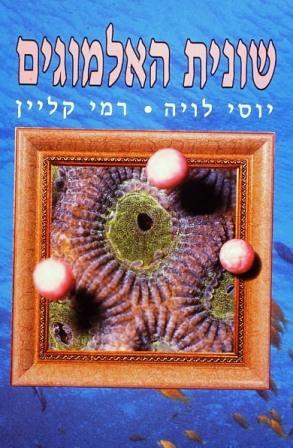 